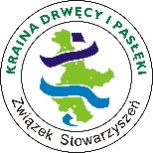 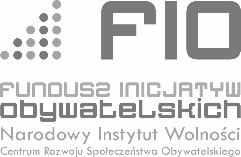 Projekt dofinansowany ze środków Programu Fundusz Inicjatyw ObywatelskichZGODA NA PRZETWARZANIE DANYCH OSOBOWYCH I WYKORZYSTANIE WIZERUNKUWyrażam zgodę na przetwarzanie przez Związek Stowarzyszeń „Kraina Drwęcy i Pasłęki” z siedzibą w Łukcie danych osobowych mojego dziecka…………………………………………………….., zawartych w formularzu zgłoszeniowym oraz w załącznikach do niego wyłącznie w celach związanych z realizacją projektu pn. „ Siebie poznajemy- szansę na przyszłość dostajemy” w szczególności z procesem udzielenia wsparcia, monitorowania realizacji projektu, kontroli, audytu, przeprowadzania badań  i ewaluacji, sprawozdawczości, wykonywania oraz zamawiania analiz w zakresie spójności Programu, realizacji polityk, w tym polityk horyzontalnych, oceny skutków Programu w kontekście działań podejmowanych w ramach Projektu, oraz przeprowadzanych na zlecenie NIW-CRSO ewaluacji.  wyrażam zgodę                           nie wyrażam zgody……………………………………………..                                                                                    ( czytelny podpis rodzica/ opiekuna prawnego)                                                                       Wyrażam zgodę na:Wykorzystywanie wizerunku mojego dziecka ……………………………………………………… przez „Związek Stowarzyszeń „Kraina Drwęcy i Pasłęki”, przy ul. Mazurskiej 30, 14-105 Łukta w ramach uczestnictwa w projekcie pn. „Siebie poznajemy- szansę na przyszłość dostajemy”.Wykorzystanie przez Związek Stowarzyszeń „Kraina Drwęcy i Pasłęki” lub przez inne osoby na zlecenie Związku Stowarzyszeń wizerunku mojego dziecka, w tym na obrót egzemplarzami, na których utrwalono ten wizerunek, oraz na zwielokrotnianie wizerunku wszelkimi dostępnymi aktualnie technikami i metodami, rozpowszechnianie oraz publikowanie, także wraz z wizerunkami innych osób utrwalonymi w ramach realizacji projektu, na materiałach służących popularyzacji działań realizowanych w ramach projektu w mediach elektronicznych, w szczególności na stronach internetowych, prasie, broszurach, ulotkach, gazetkach itp.; w okresie 5 lat od momentu rozliczenia projektu.Oświadczam, że wykorzystanie wizerunku zgodnie z niniejszą zgodą nie narusza niczyich dóbr osobistych ani innych praw.Związek Stowarzyszeń „Kraina Drwęcy i Pasłęki” może przenieść na inne podmioty prawo do korzystania z wizerunku na zasadach określonych w niniejszej Zgodzie, w celu promocji działań w zakresie realizacji projektu: pn. „Siebie poznajemy –szansę na przyszłość dostajemy”.Oświadczam, że niniejszą zgodę udzielam nieodpłatnie.   ..……..……………….…..                                                                                         ( czytelny podpis rodzica/ opiekuna prawnego)* wypełnienie oświadczenia nie jest obowiązkowe        